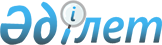 Об определении видов и порядка поощрений, а также размера денежного вознаграждения граждан, участвующих в обеспечении общественного порядка в Курмангазинском районеПостановление акимата Курмангазинского района Атырауской области от 26 февраля 2019 года № 40. Зарегистрировано Департаментом юстиции Атырауской области 1 марта 2019 года № 4345.
      В соответствии с подпунктом 3) пункта 2 статьи 3 Закона Республики Казахстан от 9 июля 2004 года "Об участии граждан в обеспечении общественного порядка", акимат Курмангазинского района ПОСТАНОВЛЯЕТ:
      1. Определить виды и порядок поощрений, а также размер денежного вознаграждения граждан, участвующих в обеспечении общественного порядка в Курмангазинском районе, согласно приложению к настоящему постановлению.
      2. Контроль за исполнением настоящего постановления возложить на заместителя акима района Бектемирова Ж.
      3. Настоящее постановление вступает в силу со дня государственной регистрации в органах юстиции и вводится в действие по истечении десяти календарных дней после дня его первого официального опубликования. Виды и порядок поощрений, а также размер денежного вознаграждения граждан, участвующих в обеспечении общественного порядка в Курмангазинском районе Глава 1. Виды поощрения
      1. Мерами поощрения граждан, участвующих в обеспечении общественного порядка, являются:
      1) объявление благодарности;
      2) награждение грамотой;
      3) выдача денежного вознаграждения. Глава 2. Порядок поощрений
      2. Настоящий порядок регулирует вопросы организации поощрения граждан, участвующих в обеспечении общественного порядка в Курмангазинском районе.
      Сноска. Пункт 2 - в редакции постановления акимата Курмангазинского района Атырауской области от 30.05.2019 № 188 (вводится в действие по истечении десяти календарных дней после дня его первого официального опубликования).


      3. Вопросы поощрения граждан, участвующих в обеспечении общественного порядка, рассматриваются комиссией, создаваемой решением акима Курмангазинского района (далее-комиссия).
      4. Представление о поощрении граждан, принимающих активное участие в обеспечении общественного порядка, вносится на рассмотрение комиссии государственным учреждением "Отдел полиции Курмангазинского района Департамента полиции Атырауской области Министерства внутренних дел Республики Казахстан".
      Сноска. Пункт 4 - в редакции постановления акимата Курмангазинского района Атырауской области от 30.05.2019 № 188 (вводится в действие по истечении десяти календарных дней после дня его первого официального опубликования).


      5. Основанием для поощрения является протокольное решение, принимаемое комиссией.
      6. Выплата денежного вознаграждения, производится за счет средств областного бюджета государственным учреждением "Департамент полиции Атырауской области Министерства внутренних дел Республики Казахстан".
      7. Для выплаты денежного вознаграждения дополнительно издается приказ начальника государственного учреждения "Отдел полиции Курмангазинского района Департамента полиции Атырауской области Министерства внутренних дел Республики Казахстан" согласно решению, принятому комиссией.
      8. Меры поощрения гражданам за вклад в обеспечение общественного порядка осуществляется государственным учреждением "Отдел полиции Курмангазинского района Департамента полиции Атырауской области Министерства внутренних дел Республики Казахстан" в торжественной обстановке. Глава 3. Размер денежного вознаграждения
      9. Размер денежного вознаграждения устанавливается комиссией с учетом внесенного поощряемых граждан вклада в обеспечение общественного порядка, а также объема ущерба, который мог быть нанесен в результате противоправного действия, которое было пресечено ими или с их участием и не превышает 10 кратного месячного расчетного показателя.
					© 2012. РГП на ПХВ «Институт законодательства и правовой информации Республики Казахстан» Министерства юстиции Республики Казахстан
				
      Аким района

Б. Шаяхметов
Приложение к постановлению акимата Курмангазинского района от "26" февраля 2019 года № 40